202…Yılı içerisinde ………….……………….……… ilçesinde ……………………………..Plakalı ……………………………………………………………….ÖZEL EĞİTİM KURUMU / REHABİLİTASYON MERKEZİ adına kayıtlı araç ile Kurum Öğrencilerini Taşımak için Güzergah ve Çalışma İzin Belgesi verilmesi hususunda gereğini arz ederim.                                 …./…./202.. ADRES:                                                                                                 Unvanı:          Vergi No:                                                                                                                 Cep Telefonu:						          İmza:ÖZEL EĞİTİM KURUMLARI / REHABİLİTASYON MERKEZLERİ GÜZERGAH VE ÇALIŞMA İZİN BELGESİ İÇİN İSTENEN BELGELERAraç Ruhsat/Sigorta Fotokopisi (Ruhsatın aslı ve Fotokopisi)Ticaret Sicil Oda Belgesi İmza SürküsüVergi Levhası                                                Ticaret Sicil GazetesiKurum Yetkililerinin Sabıka Kayıtları (Adliye veya E-devlet üzerinden Resmi Kuruma verilmek üzere alınacaktır)Özel Eğitim Kurumları / Rehabilitasyon Merkezine Kayıtlı Öğrenci Listesi (Milli Eğitim Bakanlığı Bilişim Sisteminden (MEBBİS)  Öğrenci Listesi Kurum İmzalı/Kaşeli/Onaylı)SÜRÜCÜNÜN                                     Sabıka Kaydı (Adliye veya E-devlet üzerinden Resmi Kuruma verilmek üzere alınacaktır)Ehliyet Sorgulaması (E-devlet üzerinden barkotlu olarak alınacaktır)SRC 1/2 belgesinin fotokopisi / Sürücünün 1 adet FotoğrafıSürücüler 26 yaşından gün almış ve 69 yaşından gün almamış olmak kaydıyla- B sınıfı Ehliyeti 7 yıl, E-(D) sınıfı ehliyetliler için 5 yıl süre geçmiş olmalıdır Sağlık Kurumlarından SÜRÜCÜ Olmasına Engel Durumu Yok Hekim RaporuPSİKOTEKNİK belgesinin fotokopisi (E-devlet üzerinden)Mesleki Yeterlililik Belgesi REHBERİNSabıka Kaydı (Adliye veya E-devlet üzerinden Resmi Kuruma verilmek üzere alınacaktır)Rehberin 1 adet FotoğrafıRehber personelin; 22 yaşını doldurmuş ve 61 yaşından gün almamış olması En Az Lise Mezunu Diploma Fotokopisi veya Millî Eğitim Bakanlığı onaylı kursu başarıyla tamamlamak şartıyla en az ilkokul mezunu olabileceği Sağlık Kurumlarından REHBER/HOSTES Olmasına Engel Durumu Yok Hekim Raporu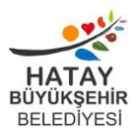 T.C. HATAY BÜYÜKŞEHİR BELEDİYESİ ULAŞIM DAİRESİ BAŞKANLIĞINAÖZEL EĞİTİM KURUMLARI / REHABİLİTASYON MERKEZLERİ GÜZERGÂH VE ÇALIŞMA İZİN BELGESİ YENİLEME TALEBİ